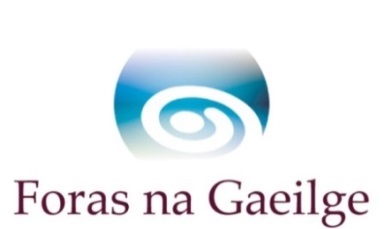 Céim siar don Ghaeilge in Ollscoil Uladh ina hábhar imní d’Fhoras na GaeilgeIs cúis mhór imní d’Fhoras na Gaeilge na tuairiscí sna meáin go bhfuil deireadh á chur leis an chéim lánaimseartha i dTeanga agus Litríocht na Gaeilge ar champas Bhéal Feirste Ollscoil Uladh, rud a mbeidh impleachtaí tromchúiseacha aige don tsoláthar Gaeilge tríú leibhéal i dTuaisceart Éireann agus do chur chun cinn na Gaeilge go ginearálta. Más fíor na tuairiscí, cuirfear deireadh leis an chéim lánaimseartha sa Ghaeilge ar champas Bhéal Feirste, agus mar thoradh air seo, ní bheidh mic léinn lánaimseartha Ghaeilge ar an champas i rith an lae aon uair amháin a bheidh an chéim sa Ghaeilge bainte amach ag an chohórt reatha. Lena chois sin, beidh deiseanna ar an tríú leibhéal á gceilt ar mhic léinn a bhfuil fonn orthu díriú ar an Ghaeilge ag an tríú leibhéal i mórcheantar Bhéal Feirste, rud a mbeidh impleachtaí móra aige d’fhorbairt na Gaeilge sa chathair. Tá ráchairt mhór ar an chúrsa céime seo faoi láthair agus suas le 60 cláraithe go lánaimseartha ar champas Bhéal Feirste den Ollscoil. Léiríonn tuarascáil a choimisiúnaigh Foras na Gaeilge go bhfuil tacaíocht an-láidir ar bhonn uile-oileáin ann don Ghaelscolaíocht agus gur mhéadaigh an tacaíocht seo go suntasach ó thuaidh idir 2001 (22%) agus 2013 (48%) (Darmody & Daly, 2015). Leis an mheon dhearfach agus an tsuim seo a chothú, tá sé fíorthábhachtach go mbeadh deiseanna leanúnacha ann ó leibhéal go leibhéal do mhic léinn a bhfuil fonn orthu staidéar a dhéanamh ar an Ghaeilge. Dúirt Seán Ó Coinn, Leas-Phríomhfheidhmeannach Fhoras na Gaeilge, “Tríd an chéim Ghaeilge bheith ar fáil ag Ollscoil Uladh i mBéal Feirste, beidh eagraíochtaí Gaeilge agus pobal na Gaeilge cinnte de go mbeidh suas le 60 fochéimí ar fáil ag an phobal le tacú lena n-iarrachtaí ar bhonn leanúnach agus beidh sruth leanúnach de chéimithe le hardchumas sa Ghaeilge ar fáil le bheith ag obair in earnáil na Gaeilge agus in earnálacha eile.”Ag labhairt dó ar na hiarrachtaí atá déanta ag Foras na Gaeilge leis an Ghaeilge a chur chun cinn ó thuaidh, dúirt Seán Ó Coinn, “Tá infheistíocht de na milliúin punta déanta ag Foras na Gaeilge thar na blianta thar ceann an Rialtais i bhforbairt na Gaeilge i mórcheantar Bhéal Feirste, trí mhaoiniú do ghrúpaí pobail, don Chultúrlann, do Raidió Fáilte, d’eagraíochtaí Gaeilge, don drámaíocht, do na healaíona agus d’imeachtaí do dhaoine óga. Tá teacht leanúnach ar chéimithe Gaeilge ríthábhachtach má tá toradh fónta le bheith ar an infheistíocht sin don Ghaeilge ag leibhéal an phobail amach anseo.”Beidh an cheist á plé ag Foras na Gaeilge leis an Ollscoil agus páirtithe leasmhara eile sna laethanta beaga atá romhainn.Is féidir teacht ar chóip den tuarascáil Dearcadh an Phobail i leith na Gaeilge (Darmody & Daly, 2015) ar an nasc seo: http://www.gaeilge.ie/dearcadh-dearfach-i-leith-na-gaeilge-leirithe-ag-an-bpobal-i-dtuarascail-taighde-nuafhoilsithe/** Críoch **Tuilleadh eolais:Anna Davitt, Clárbhainisteoir: Cumarsáid, Margaíocht agus FeasachtTeil: 087 6736175     Rphost: adavitt@forasnagaeilge.ie